Household Hazardous Waste    2018 Collection Days    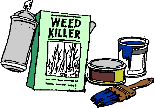 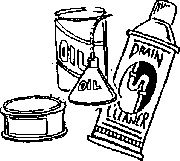 Saturday May 5Saturday July 7Saturday October 67:30 am to 11:30 amEvent to be held at the;New England Waste Services of Vermont, Inc. (WASTE USA) landfill facility on Airport Road in CoventryThis event is FREE and open to the RESIDENTS ofNewport City, Coventry, Barton & LowellIf you qualify as a small quantity (CEG) business, and wish to dispose of your hazardous waste, arrangements for disposal and payment must be made in advance and at least one week prior to the event.Proof of residency will be required.Materials Accepted at the Event:Acids, Adhesives, Aerosols, Antifreeze, Brake Fluid, Cements, Charcoal Lighters, Chlorine, Cleaning Fluid, Degreasers, Disinfectants, Drain Cleaners, Dry Gas, Epoxies, Dyes, Fiberglass Resins, Flea Powders, Furniture Strippers, Hair Removers, Herbicides, Insect Repellents, Lacquers, Lubricants, Mothballs or Flakes, Nail Polish Removers, Oven Cleaners, Latex Paints, Oil Based Paints, Paint Removers, Paint Thinners, Permanent Solutions, Pesticides, Photo Chemicals, Rat Poisons, Rug & Upholstery Cleaners, Rust Solvents, Wood Preservatives, Spot Removers, Toilet Bowl Cleaners, Tub and Tile Cleaners, Turpentine, Varnish, Weed Killers, Wood Polishes, Wood Stains, Fluorescent Light Tubes/Lighting, Mercury Containing Products, Roofing Tar & Driveway Sealer.Materials NOT Accepted at the Event:Asbestos, Automotive and Marine Batteries, Tires, Used Oil,  Explosives or Shock-Sensitive Materials, Ammunition, Radio-Active Wastes, Pathological Wastes, Infectious Waste, Medicines, Dioxins, Compressed Gas Cylinders, Electronic Waste, Asphalt.If you have any questions about the event or acceptable materials please call;(802) 334-8300